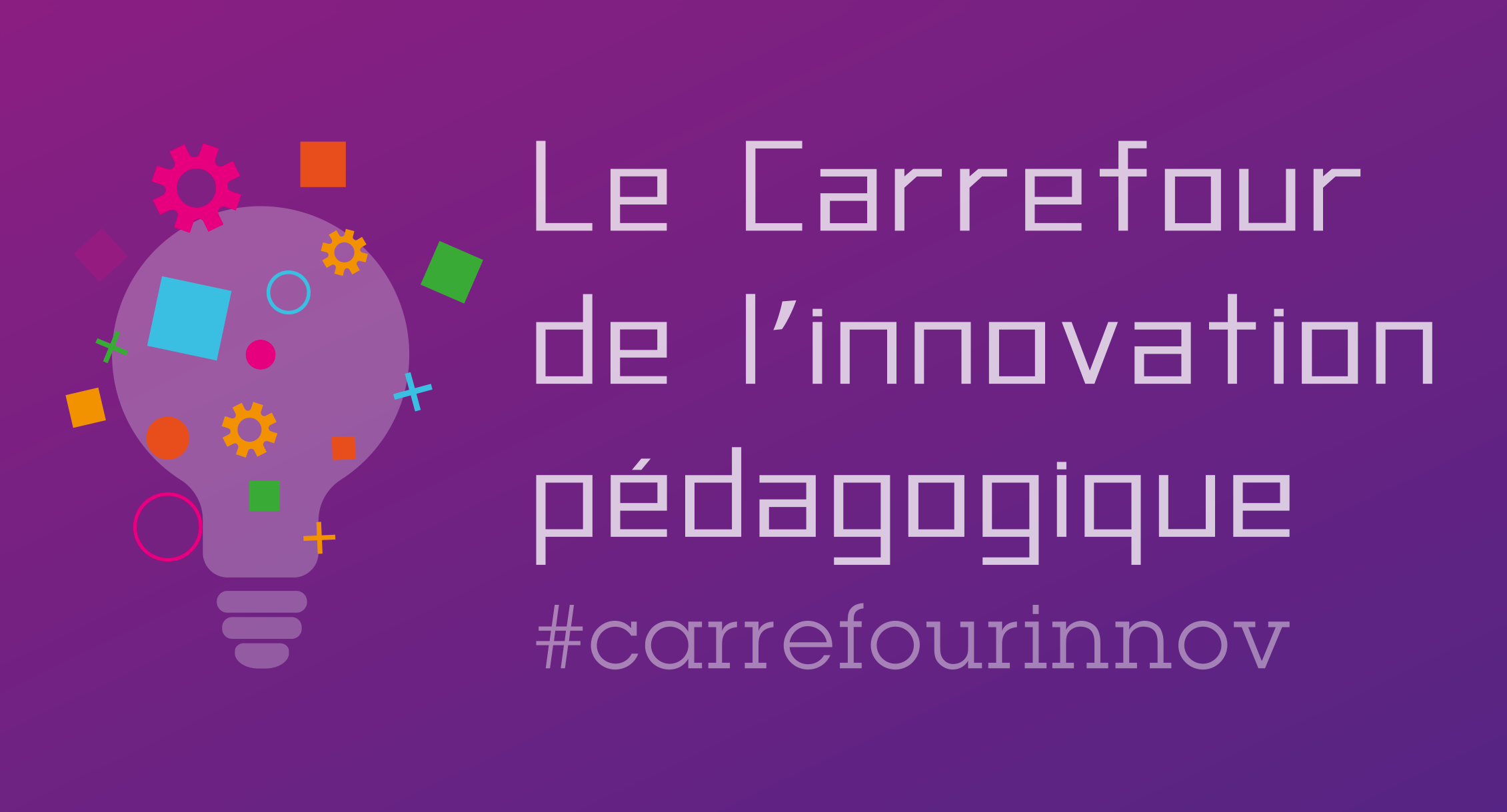 L’EMC au service de l’École inclusiveNous espérons que cet atelier vous a inspiré. Et maintenant, c’est à vous ! Voici une petite fiche pour vous donner toutes les clés pour vous lancer.Présentation de l’atelierCe temps agora est l’occasion, pour les participants, de réfléchir à la problématique suivante : Comment impliquer élèves et enseignants dans une réflexion commune et partagée autour de l’Ecole Inclusive, via l’EMC ?Problématique dégagée suite à une mise en situation concrète, nécessaire pour alimenter échanges et réflexion collective. Les propos sont étayés par des exemples, via trois scénarios d’EMC Partageons : Respect et droits pour tous, Différence tolérance, Handi partage.Matériel et outils utiliséswww.emcpartageons.orgPublic cible de cet atelierEnseignants et élèves, de la Petite section à la 3e.Autres informations utiles (temps de mise en place, difficultés à prévoir)Pour aller plus loinSites et ressources conseillésCap école inclusive : www.reseau-canope.fr/cap-ecole-inclusiveORNA – INS-HEA : www.inshea.frLe Cartable fantastique : www.cartablefantastique.frLa digithèque Belin : www.belin-education.com/la-digithequeLes séquences EMCpartageons : www.emcpartageons.orgIntervenantNom de l’intervenant : Association EMC, partageons !Pour retrouver l’intervenant : @emcpartageons